+MINISTERE DE LA JEUNESSE ET DES SPORTSCode de l'Action Sociale et des FamillesN° 10008*02FICHE SANITAIRE DE LIAISON1 - ENFANT NOM : PRÉNOM :DATE DE NAISSANCE :GARÇONFILLEACCUEILS PERISCOLAIRES ET RESTAURANT SCOLAIRE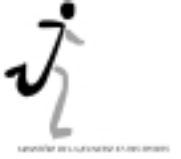 ANNEE SCOLAIRE 2020/20212 - VACCINATIONS (se référer au carnet de santé ou aux certificats de vaccinations de l'enfant).SI L'ENFANT N'A PAS LES VACCINS OBLIGATOIRES JOINDRE UN CERTIFICAT MÉDICAL DE CONTRE-INDICATIONATTENTION : LE VACCIN ANTI-TÉTANIQUE NE PRÉSENTE AUCUNE CONTRE-INDICATION3 - RENSEIGNEMENTS MÉDICAUX CONCERNANT L'ENFANTL'enfant suit-il un traitement médical ?   Oui       NonSi oui joindre une  ordonnance  récente et les médicaments  correspondants (boîtes  de médicaments dans leur emballage d'origine  marquées au nom de l'enfant avec  la notice)Aucun médicament ne pourra être pris sans ordonnance.L'ENFANT A-T-IL DEJA EU LES MALADIES SUIVANTES ?ALLERGIES :   ASTHME                oui         non                        MÉDICAMENTEUSES     oui          nonALIMENTAIRES   oui         non                        AUTRES...................................................PRÉCISEZ  ET  À TENIR (si automédication le signaler)........................................................................................................................................................................................................................................................................................................................................................................................................................................................................................................................................................................................................................................................................................................................................................................................................................................................................................................................................................................................................................................................................................................................................................................................................................................................................................................................................................................................................................................................INDIQUEZ CI-APRÈS :LES DIFFICULTÉS  DE SANTÉ (MALADIE, ACCIDENT, CRISES CONVULSIVES, HOSPITALISATION,  OPÉRATION, RÉÉDUCATION) EN PRÉCISANT  LES DATES ET LES PRÉCAUTIONS À PRENDRE...................................................................................................................................................................................................................................................................................................................................................................................................................................................................................................................................................................................................................................................................................................................................................................................................................................................................................................................................................................................................................................................................................................................................................................................................................................................................4 - RECOMMANDATIONS UTILES DES PARENTSVOTRE ENFANT PORTE-T-IL DES LENTILLES, DES LUNETTES, DES PROTHÈSES AUDITIVES, DES PROTHÈSES DENTAIRES, ETC…PRÉCISEZ.....................................................................................................................................................................................................................................................................................................................................................................................................................................................................................................................................................................................................................................................................................................................................................................................................................................................................................................................................................................................................................................................................................5 - RESPONSABLE DE L'ENFANTNOM ...........................................................................................................  PRÉNOM .............................................................. ADRESSE .............................................................................................................................................................................................................................................................................................................................................................................................................................................................................................................................................................................................. TÉL. FIXE (ET PORTABLE),  DOMICILE  : .......................................................  BUREAU : ............................................................. NOM ET TÉL. DU MÉDECIN TRAITANT ......................................................................................................................................Je soussigné, ...............................................................................................responsable légal de l'enfant, déclare exacts les renseignements portés  sur cette  fiche  et autorise   de Serquigny à prendre,  le cas échéant, toutes  mesures  (traitement  médical, hospitalisation, intervention chirurgicale)  rendues  nécessaires par l'état  de l'enfant.Date :                                                    Signature :VACCINS OBLIGATOIRESouinonDATES DES DERNIERS RAPPELSVACCINS RECOMMANDÉSDATESDiphtérieHépatite  BTétanosRubéole-Oreillons-RougeolePoliomyéliteCoquelucheOu DT polioAutres (préciser)Ou TétracoqBCGRUBÉOLEOUI               NONVARICELLEOUI               NONANGINEOUI               NONRHUMATISME ARTICULAIRE AIGÜOUI               NONSCARLATINEOUI               NONCOQUELUCHEOUI               NONOTITEOUI               NONROUGEOLEOUI               NONOREILLONSOUI               NON